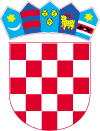 REPUBLIKA HRVATSKA MINISTARSTVO TURIZMA*P/2769516*KLASA: 406-01/19-03/25URBROJ: 529-02-01-01/1-19-3Zagreb, 15. srpnja 2019.Kontakt osobe: Maja Lugarić, Hrovje Lukenda Telefon: 01/61 69 234, E-mail: nabava@mint.hrPOZIV NA DOSTAVU PONUDA ZA NABAVU TONERA ZA PRINTERE ZA POTREBE MINISTARSTVA TURIZMA RH Ovim putem na internetskoj stranici Ministarstva turizma objavljujemo Poziv na dostavu ponuda za nabavu tonera za potrebe Ministarstva turizma RH, sukladno čl. 11. Pravilnika o provedbi jednostavnih postupaka u Ministarstvu turizma ( KLASA: 406-01/16-02/5, UR BROJ: 529-02-16-1) od 16.01.2017.Interna oznake postupka: BN-23-2019. Ponudu molimo isključivo elektronski dostaviti na e- adresu naručitelja- Ministarstvo turizma: nabava@mint.hr  najkasnije do 22. 07. 2019 godine do 10:00 sati.Ne zaprimaju se pisane ponude!!!Ponudbeni list i troškovnik se ispunjavaju u cijelosti, te ovjeravaju pečatom ponuditelja.OVLAŠTENI PREDSTAVNIK NARUČITELJA							                     Maja LugarićREPUBLIKA HRVATSKA MINISTARSTVO TURIZMAPOZIV NA DOSTAVU PONUDA ZA NABAVU ROBENABAVA TONERA ZA PRINTERE EVIDENCIJSKI BROJ NABAVE: BN-23-2019Zagreb, srpanj 2019.Sukladno odredbama čl. 15 st. 2 Zakona o javnoj nabavi  (NN br. 120/2016) (u daljnjem tekstu: Zakon) i čl. 11. Pravilnika o provedbi jednostavnih nabava u Ministarstvu turizma (KLASA:406-01/16-02/5, URBROJ: 529-02-16-1) od 16.01.2017. godine (u daljnjem tekstu Pravilnik), Ministarstvo turizma RH (u daljnjem tekstu: Naručitelj) izradilo je Poziv na dostavu ponuda slijedećeg sadržaja koji se objavljuje na internetskoj strnaici Ministarstva turizma kako slijedi:Opći podaci Ministarstvo turizma RH, Prisavlje 14, 10 000 Zagreb, OIB: 87892589782, telefon: +385 1 616 9111, telefaks:	+385 1 616 9205, internetska adresa: www.mint.hr, adresa elektronske pošte: nabava@mint.hrKontakt osoba:Maja Lugarić, telefon: 01/616 9234, adresa elektronske pošte: maja.lugaric@mint.hr  Hrvoje Lukenda telefon: 01/616 9279, adresa elektronske pošte: hrvoje.lukenda@mint.hr Procijenjena vrijednost ove nabave: do 80.000,00 kn (bez PDV-a). Obrazloženje: Naručitelj nabavlja tonere za printere do ukupnog iznosa do =119.900,00 kn bez PDV-a za cijelu 2019. godinu, budući je do objave ovog Poziva na dostavu ponuda Naručitelj nabavio količinu procijenjene vrijednosti   cca 39.000,00 kuna.  Vrsta ugovora o nabavi: Ugovor o nabavi robe.Naručitelj će s odabranim ponuditeljem sklopiti ugovor/izdati narudžbenicu o nabavi tonera za printere za potrebe Naručitelja. Roba će se dostavljati sukcesivno tijekom razdoblja na temelju narudžbenice prema lokacijama Ministarstva. Naručitelj neće provoditi elektroničku dražbu.Podaci o predmetu nabave Opis predmeta nabave: Nabava tonera za printere  za potrebe Ministarstva turizma, na lokacijama u Zagrebu  a sve sukladno navedenom u Prilogu broj 2- Troškovniku.  CPV oznaka: CPV 30125130-1;Količina predmeta nabave: Količina predmetne usluge je okvirna. Stvarna nabavljena količina predmetnih usluga na temelju sklopljenog predmetnog ugovora/izdane narudžbenice može biti veća ili manja od okvirne količine. Iskazana je u pripadajućem troškovniku (Prilog 2.) ovog Poziva na dostavu ponuda. Ukupna plaćanja bez poreza na dodanu vrijednost na temelju sklopljenog predmetnog ugovora/narudžbenice ne smiju prelaziti procijenjenu vrijednost predmetne nabave. Opis i oznaka grupa predmeta nabave:  Prilog 2 - troškovnik; Predmet nabave nije podijeljen na grupe. Predmet nabave:  Nabava tonera za potrebe Ministarstva turizma sukladno navedenom u troškovniku.  U ovom postupku nabave, Naručitelj traži zamjenske tonere.Tehničke specifikacije: Tehnička specifikacija određena je troškovnikom koji je sastavni dio ovog Poziva na dostavu ponuda.2.5.     Troškovnik:  troškovnik predmetne usluge nalazi se u Prilogu 2 (Prilog 2 - Troškovnik) Poziva na dostavu ponuda. Troškovi tonera  moraju biti uračunati u cijenu ponuđenog i iskazani u ukupnoj neto i bruto cijeni ponude. Ponuditelj u troškovnik unosi jedinične cijene za sve artikle navedene u troškovniku i koje pomnožene sa stavkom 4. okvirne količine čini daju ukupnu cijenu za svaku stavku u troškovniku. Zbroj svih ukupnih cijena svih stavki čini cijenu ponude bez PDV-a. Jedinične cijene stavki smiju biti iskazane sa najviše dvije decimale. Ponuditelj mora ispuniti sve stavke Troškovnika.      Mjesta isporuke ( tonera ): lokacije Ministarstva turizma u Zagrebu.Po izvršenoj dostavi, Naručitelj i Izvršitelj potpisuju otpremnicu o uredno izvršenoj isporuci za izvršenu dostavu po narudžbi. Rok isporuke/rok trajanja ugovora: Rok isporuke:  najkasnije do 4  dana za pojedinačnu isporuku odnosno sukladno ponuđenom roku isporuke (uz cijenu, rok isporuke je kriterij ekonomski najpovoljnije ponude).Rok trajanja ugovora u danima ili mjesecima : do 31.12.2019. odnosno do sklapanja pojedinačnog ugovora temeljem sklopljenog okvirnog sporazuma od strane SDUSJN u postupcima središnje javne nabave.3.	Podaci o ponudi3.1.	Sadržaj i način izrade ponude:Ponuda je pisana izjava volje ponuditelja da pruži usluge sukladno uvjetima i zahtjevima navedenima u predmetnom Pozivu.Ponuda sadrži:Popunjeni ponudbeni list (Prilog 1 ovog Poziva);Dokumente kojima ponuditelj dokazuje sposobnost;Popunjeni Opis predmeta nabave/Troškovnik (Prilog 2 ovog Poziva);Ponuda se isključivo dostavlja elektronskim putem – privitkom e-maila na slijedeću e-adresu Naručitelja: nabava@mint.hr3.1.1. Dostava ponuda elektroničkim načinom putem e-maila - isključivo na slijedeću adresu Naručitelja: nabava@mint.hrPonuda se izrađuje na način da čini cjelinu. Ako zbog opsega ili drugih objektivnih okolnosti ponuda ne može biti izrađena na način da čini cjelinu, dopušta se slanje ponude i dokaza sposobnosti u više PDF dokumenata, odnosno ponuda u jednom emailu, a dokaza sposobnosti u drugom.Ako je ponuda izrađena od više dijelova ponuditelj mora u sadržaju ponude navesti od koliko se dijelova ponuda sastoji.Stranice ponude se označavaju brojem na način da je vidljiv redni broj stranice i ukupan broj stranica ponude. Kada je ponuda izrađena od više dijelova, stranice se označavaju na način da svaki slijedeći dio započinje rednim brojem koji se nastavlja na redni broj stranice kojim završava prethodni dio. Ako je dio ponude izvorno numeriran (primjerice katalozi), ponuditelj ne mora taj dio ponude ponovno numerirati.Ponude se pišu neizbrisivom tintom.Ispravci u ponudi moraju biti izrađeni na način da su vidljivi. Ispravci moraju uz navod datuma ispravka biti potvrđeni potpisom ponuditelja.3.2. Način dostave:Način dostave ponude je naveden u točci 3.1.1. ovog Poziva na dostavu.Ponuditelj može do isteka roka za dostavu ponuda dostaviti izmjenu i/ili dopunu ponude.Izmjena i/ili dopuna ponude dostavlja se na isti način kao i osnovna ponuda s obveznom naznakom na omotnici da se radi o izmjeni i/ili dopuni ponude.Ponuditelj može do isteka roka za dostavu ponuda pisanom izjavom odustati od svoje dostavljene ponude. Pisana izjava se dostavlja na isti način kao i ponuda s obveznom naznakom da se radi o odustajanju od ponude. 3.3. Navod o načinu dostave dokumenata koji su zajednički za više grupa predmeta nabave: nije primjenjivo u predmetnom postupku. Predmet nabave nije podijeljen na grupe. Minimalni zahtjevi koje alternativne ponude moraju ispunjavati u odnosu na predmet nabave: nije primjenjivo u predmetnom postupku. Alternativne ponude nisu dopuštene.Način određivanja cijene ponude: Cijene u ponudi trebaju biti izražene u kunama i bez PDV-a za cjelokupni predmet nabave. U cijenu ponude bez PDV-a moraju biti uračunati svi troškovi (troškovi isporuke i dostave tonera) i popusti, ukoliko ih ponuditelj daje. Nema skrivenih troškova; Ukupnu cijenu ponude čini cijena ponude s PDV-om. Cijena ponude piše se brojkama.Cijene se upisuju u tablicu iz Priloga 2 - Troškovnik, kao i u tablicu Priloga 1. - Ponudbeni list. Ponuđene cijene su nepromjenjive za vrijeme trajanja predmetnog ugovora o nabavi. Naručitelj zadržava pravo da se u slučaju promjene cijena usluga na tržištu, primjenjuje ona cijena koja je povoljnija za Naručitelja.Ako ponuditelj nije u sustavu poreza na dodanu vrijednost ili je predmet nabave oslobođen poreza na dodanu vrijednost, u ponudbenom listu, na mjesto predviđeno za upis cijene ponude s porezom na dodanu vrijednost, upisuje se isti iznos kao što je upisan na mjestu predviđenom za upis cijene ponude bez poreza na dodanu vrijednost.3.4. Valuta ponude: Cijena ponude izražena u kunama (kn).3.5. Kriterij za odabir ponude: ekonomski najpovoljnija cijena sukladno Prilogu 3. ovog Poziva.3.6. Jezik i pismo na kojem se izrađuje ponuda: Ponuda mora biti izrađena na hrvatskom jeziku i latiničnom pismu.3.7. Rok valjanosti ponude: Rok valjanosti ponude ne može biti kraći od  35 (tridesetpet) dana od dana isteka roka za dostavu ponuda.4. Odredbe o sposobnosti ponuditeljaPonuditelj ili zajednica ponuditelja dokazuju svoju pravnu i poslovnu sposobnost te tehničku i stručnu sposobnost. Dokazi sposobnosti mogu biti dostavljeni kao neovjerene preslike, a po nalogu Naručitelja isti moraju biti dostavljeni u originalu ili ovjereni. Dokazi sposobnosti koje je potrebno priložiti uz ponudu: 4.1. Uvjeti pravne i poslovne sposobnosti: 4.1.1. Izvod iz sudskog ili obrtnog registraSvaki ponuditelj i član zajednice ponuditelja mora dokazati svoj upis u sudski, obrtni, strukovni ili drugi odgovarajući registar države sjedišta gospodarskog subjekta. Upis u registar dokazuje se odgovarajućim izvodom, a ako se oni ne izdaju u državi sjedišta gospodarskog subjekta, gospodarski subjekt može dostaviti izjavu s ovjerom potpisa kod nadležnog tijela. Izvod ili izjava kojom se dokazuje upis u registar ne smije biti starija od 3 (tri) mjeseca računajući od  dana početka postupka nabave.4.1.2. Potvrda porezne uprave a)  potvrdu Porezne uprave o stanju duga koja ne smije biti starija od 30 (trideset) dana računajući od dana početka postupka nabave, ilib) važeći jednakovrijedni dokument nadležnog tijela države sjedišta gospodarskog subjekta, ako se ne izdaje potvrda Porezne uprave o stanju duga, ilic) izjavu pod prisegom ili odgovarajuću izjavu osobe koja je po zakonu ovlaštena za zastupanje gospodarskog subjekta ispred nadležne sudske ili upravne vlasti ili bilježnika ili nadležnog strukovnog ili trgovinskog tijela u državi sjedišta gospodarskog subjekta ili izjavu s ovjerenim potpisom kod bilježnika, koje ne smiju biti starije od 30 (trideset) dana računajući od dana početka postupka nabave, ako se u državi sjedišta gospodarskog subjekta ne izdaje potvrda Porezne uprave o stanju duga ili jednakovrijedni dokument iz točke b) (važeći jednakovrijedni dokument nadležnog tijela države sjedišta gospodarskog subjekta). Naručitelj je obvezan isključiti ponuditelja iz postupka nabave:ako nije ispunio obvezu plaćanja dospjelih poreznih obveza i obveza za mirovinsko i zdravstveno osiguranje, osim ako mu je sukladno s posebnim propisima odobrena odgoda plaćanja navedenih obveza. 4.2. Tehnička sposobnostPopis glavnih isporuka robe istog ili sličnog predmet nabave izvršenih u godini u kojoj je započeo postupak nabave i tijerkom tri godine koje prethode toj godini s iznosom i datumom isporuke te nazivom druge ugovorne strane.  Popis    glavnih isporuka robe treba sadržavati navode više ugovora s uredno isporučenim istim ili sličnim robama kao što je predmet nabave, a njihov zbrojeni iznos svih ugovora mora biti najmanje u visini procijenjene vrijednosti.. Popis sadrži opis, vrijednost usluge, datum početka i završetka isporuke robe/usluge te naziv druge ugovorne strane. Javni naručitelj može izravno od druge ugovorne strane zatražiti provjeru istinitosti navoda iz Popisa.5. Ostale odredbe5.1.  Odredbe koje se odnose na zajednicu ponuditelja: Zajednica ponuditelja je udruženje više gospodarskih subjekata koje je pravodobno dostavilo zajedničku ponudu. U slučaju zajedničke ponude, ponuda odnosno ponudbeni list mora sadržavati podatke o svakom članu zajednice ponuditelja, uz obveznu naznaku člana zajednice ponuditelja koji je ovlašten za komunikaciju s Naručiteljem.Odgovornost ponuditelja iz zajedničke ponude je solidarna.U slučaju odabira ponude zajednice ponuditelja Naručitelj može poslije odabira od zajednice ponuditelja zahtijevati određeni pravni oblik u mjeri u kojoj je to potrebno za zadovoljavajuće izvršenje ugovora (npr. međusobni sporazum, ugovor o poslovnoj suradnji ili slično). Navedeni akt mora biti potpisan i ovjeren od svih članova zajednice ponuditelja.U zajedničkoj ponudi mora biti navedeno koji će dio ugovora o jednostavnoj nabavi (predmet, količina, vrijednost i postotni dio) izvršavati pojedini član zajednice ponuditelja. Taj podatak pojedini član zajednice ponuditelja iskazuje u Prilogu 1-Ponudbenom listu dokumentacije za nadmetanje. Naručitelj neposredno plaća svakom članu zajednice ponuditelja za onaj dio ugovora o jednostavnoj nabavi koji je on izvršio, ako zajednica ponuditelja ne odredi drugačije. Odgovornost ponuditelja iz zajednice ponuditelja je solidarna.Ponuditelj koji je samostalno podnio ponudu, ne smije istodobno sudjelovati u zajedničkoj ponudi za predmet nadmetanja. Takvom ponuditelju bit će odbijene sve njegove ponude.5.2. Odredbe koje se odnose na podizvoditelje:Podizvoditelj je gospodarski subjekt koji za odabranog ponuditelja s kojim je naručitelj sklopio ugovor o nabavi, pruža usluge koje su neposredno povezane s predmetom nabave.Gospodarski subjekti koji namjeravaju dati dio ugovora o jednostavnoj nabavi u podugovorjednom ili više podizvoditelja dužni su u ponudi (Ponudbeni list – Prilog 1 dokumentacije za nadmetanje) navesti sljedeće podatke:naziv ili tvrtku, sjedište, OIB (ili nacionalni identifikacijski broj prema zemlji sjedišta gospodarskog subjekta, ako je primjenjivo) i broj računa podizvoditelja, ipredmet, količinu, vrijednost podugovora i postotni dio ugovora o nabavi koji se daje u podugovor.Ako je odabrani ponuditelj dio ugovora o nabavi dao u podugovor, podaci o podizvoditelj-u/ima moraju biti navedeni u ugovoru o nabavi.Naručitelj je obvezan neposredno plaćati podizvoditelju za pružene usluge/isporučenu robu.Odabrani ponuditelj može tijekom izvršenja ugovora o jednostavnoj nabavi od Naručitelja pisanim putem zahtijevati:promjenu podizvoditelja za onaj dio ugovora o jednostavnoj nabavi koji je prethodno dao u podugovor,preuzimanje izvršenja dijela ugovora o jednostavnoj nabavi koji je prethodno dao u podugovor,uvođenje jednog ili više novih podizvoditelja čiji ukupni udio ne smije prijeći 30% (trideset posto) vrijednosti ugovora o jednostavnoj nabavi neovisno o tome je li prethodno dao dio ugovora o jednostavnoj nabavi u podugovor ili ne.Uz pisani zahtjev za promjenu podizvoditelja i/ili uvođenje jednog ili više novih podizvoditelja, odabrani ponuditelj mora Naručitelju dostaviti podatke o podizvoditeljima iz točke 4.2. pod točke 1. i 2. za novog podizvoditelja.Sudjelovanje podizvoditelja ne utječe na odgovornost odabranog ponuditelja za izvršenje ugovora o jednostavnoj nabavi.5.3.     Datum, vrijeme i mjesto dostave i otvaranja ponuda:Ponuda se u roku dostavlja na adresu sjedišta Naručitelja odnosno na njegovu, u dokumentaciji naznačenu, e-mail adresu.Ponude je potrebno dostaviti do 22.07.2019. godine do 10:00 sati.Sve pristigle ponude koje nisu zaprimljene do gore navedenog datuma i sata - obilježit će se kao zakašnjele, te će se neotvorene vratiti pošiljatelju uz obavijest putem e-maila o njegovoj zakašnjeloj elektronskoj ponudi, također putem e-maila.5.4. Rok za donošenje Obavijesti o odabiru:  Na osnovi rezultata pregleda i ocjene ponuda Naručitelj donosi Obavijest o odabiru. Njome se odabire ekonomski najpovoljnija ponuda ponuditelja s kojim će se sklopiti ugovor/narudžbenica o jednostavnoj nabavi predmetne robe. Predmetna obavijest donosi se u pisanom obliku u roku od 10 (deset) dana od dana isteka roka za dostavu ponuda.5.5. Rok, način i uvjeti plaćanja:Plaćanje će se izvršiti u skladu s pravilima financijskog poslovanja korisnika Državnog proračuna u roku do 30 (trideset) dana od dana primitka neosporenog e računa  uz koji mora biti potpisana otpremnica od strane predstanvika Naručitelja odnosno dokaz da je predmetna usluga uredno izvršena.5.6. Drugi podaci:Tablice iz priloga 1. (ponudbeni list) potrebno je ispuniti te priložiti ponudi.U prilogu 2. „Troškovnik“ nalazi se tablica koja se popunjava na način da ponuditelj upiše jediničnu cijenu robe koju nudi. Pri upisivanju ponuda NE SMIJU se dodavati redovi ili stupci, ili na bilo koji drugi način mijenjati format tablice. Svaki dio ponude koji se, po mišljenju ponuditelja, ne može detaljno izraziti kroz ponuđeni formular potrebno je priložiti na posebnom papiru ovjerenom od strane ponuditelja.5.7. Popis priloga:Prilog 1.Ponudbeni list ;Prilog 2.Troškovnik; Prilog 3. Kriteriji za ocjenjivanje ponuda;Prilog 1. Ponudbeni listPrilog 2. Opis predmeta nabave/troškovnik Napomena: Ponuditelj u troškovnik unosi jedinične cijene za sve artikle navedene u troškovniku i koje pomnožene sa stavkom 4. okvirne količine čini daju ukupnu cijenu za svaku stavku u troškovniku. Zbroj svih ukupnih cijena svih stavki čini cijenu ponude bez PDV-a. Jedinične cijene stavki smiju biti iskazane sa najviše dvije decimale. Ponuditelj mora ispuniti sve stavke Troškovnika. Procijenjena vrijednost iznosi 80.000,00 kuna. Ukupna plaćanja bez PDV-a na temelju  Ugovora/izdanih narudžbenica ne smiju prelaziti procijenjenu vrijednost nabave.* izračun se temelji  na bazi potreba do kraja 2019. godine, stvarna nabavljena količina pojedinog artikla odnosno predmeta nabave  može biti veća ili manja od okvirne količine- Razdoblje pružanja usluge: do 31.12.2019. godine odnosno do sklapanja pojedinačnog ugovora temeljem sklopljenog okvirnog sporazuma od strane SDUSJN u postupcima središnje javne nabave. Ponuditelj će usluge pružati temeljem pisanog zahtjeva zaprimljenog putem elektroničke pošte za svaku pojedinu narudžbu. Za svaku narudžbu, Ponuditelj prethodno daje ponudu sukladno uvjetima iz ovog Poziva.Roba koja se isporučuje mora biti  nova tj. nekorištena te u svemu mora odgovarati robi koja je ponuđena u ponudi odabranog ponuditelja. Roba mora biti zapakirana na način da se može utvrditi naziv i proizvođač ponuđenog artikla.Izvršitelj je  dužan dostaviti urednu prateću dokumentaciju i sl.Po izvršenoj usluzi, predstavnici Naručitelja i Izvršitelja potpisuju otpremnicu koju je Izvršitelj obvezan dostavljati uz e račun.Nudimo minimalni rok dostave ___________________  danaU Zagrebu____________________2019.                                                                             _______________________________________                                                             (potpis osobe ovlaštene po zakonu za zastupanje  gospodarskog   subjekta)Prilog 3. KRITERIJI ZA OCJENJIVANJE PONUDAKriteriji za odabir na temelju ekonomski najpovoljnije ponude su:CIJENA			          - 60% - 60 bodova (financijski kriterij);ROK DOSTAVE       	- 40% - 40 bodova (nefinancijski kriterij);CIJENA				    60 - maksimalni broj bodovaROK DOSTAVE – maksimalni rok  isporuke po pojedinačlnoj narudžbi je 4 dana40 – maksimalni broj bodovaU izračunu konačne ocjene ponude omjer između bodova dodijeljenih za nefinancijski kriterij i bodova dodijeljenih za financijski kriterij iznosit će 60:40 (60% za financijski kriteriji, 40% za nefinancijski kriterij).U skladu s kriterijima i načinu bodovanja, utvrdit će se ukupan broj bodova svake pojedine ponude, te će se izvršiti rangiranje ponuditelja.Ugovor će se sklopiti s ponuditeljem čija ponuda (odnosno ponuditelj) ostvari najveći broj bodova.Kriteriji i mjerila za bodovanje nefinancijskog dijela ponude:Postupak bodovanja će se obaviti vrednovanjem kriterija za odabir najpovoljnije ponude:Formula: C=A+B C – ukupan broj bodova A– broj bodova koji je ponuda dobila za ponuđenu cijenu B – broj bodova koji je ponuda dobila za ponuđeni rok dostaveNapomena: Ugovor će se dodijeliti ponuditelju s najvišom ponderiranom ocjenom, odnosno s najvećim rezultatom „C“.                                                                  PONUDBENI LIST                                                                  PONUDBENI LIST                                                                  PONUDBENI LISTRedni brojPopunjava PONUDITELJ1NAZIV PONUDITELJA2SJEDIŠTE PONUDITELJA3ADRESA PONUDITELJA4OIB PONUDITELJA5POSLOVNI (ŽIRO) RAČUN, OTVOREN KOD6BROJ RAČUNA (IBAN)7PONUDITELJ JE OBVEZNIK PLAĆANJA PDV-a (DA/NE)8ADRESA DOSTAVE POŠTE9ADRESA E-POŠTE10KONTAKT OSOBA PONUDITELJA 11OVLAŠTENA OSOBA ZA POTPISIVANJE UGOVORA12ODGOVORNA OSOBA ZA REALIZACIJU UGOVORA13BROJ TELEFONA14KONTAKT BROJ FAKSA15PREDMET NABAVE16BROJ PONUDE17NAZIV PODIZVODITELJA18ADRESA PONUDITELJA19PODACI O DIJELU UGOVORA O  NABAVI, AKO SE DIO UGOVORA DAJE U PODUGOVOR20CIJENA PONUDE BEZ PDV-A21IZNOS PDV-A22CIJENA PONUDE S PDV-OM23ROK VALJANOSTI PONUDE24DATUM I POTPIS PONUDENAPOMENA kod ispunjavanja ponudbenog lista:NAPOMENA kod ispunjavanja ponudbenog lista:Ako se radi o zajednici ponuditelja, ponudbeni list mora sadržavati podatke iz točki 1-4, 6-10 i 13-14 za svakog člana zajednice ponuditelja uz obveznu naznaku člana zajednice ponuditelja koji je ovlašten za komunikaciju s naručiteljem. Ako se radi o zajednici ponuditelja, ponudbeni list mora sadržavati podatke iz točki 1-4, 6-10 i 13-14 za svakog člana zajednice ponuditelja uz obveznu naznaku člana zajednice ponuditelja koji je ovlašten za komunikaciju s naručiteljem. Ako se radi o zajednici ponuditelja, ponudbeni list mora sadržavati podatke iz točki 1-4, 6-10 i 13-14 za svakog člana zajednice ponuditelja uz obveznu naznaku člana zajednice ponuditelja koji je ovlašten za komunikaciju s naručiteljem. Ovisno o broju članova zajednice ponuditelja, ponuditelj može dodavati potrebne retke u tablici ponudbenog lista.Ovisno o broju članova zajednice ponuditelja, ponuditelj može dodavati potrebne retke u tablici ponudbenog lista.Ovisno o broju članova zajednice ponuditelja, ponuditelj može dodavati potrebne retke u tablici ponudbenog lista.Ako ponuditelj nije u sustavu poreza na dodanu vrijednost, u ponudbenom listu, na mjesto predviđeno za upis cijene ponude s PDV-om, upisuje se isti iznos kao što je upisan na mjestu predviđenom za upis cijene ponude bez PDV-a, a mjesto predviđeno za upis iznosa PDV-a ostavlja se prazno.Rubrike 20. do uklj. 22. u postupcima sukladno kriteriju ekonomski najpovoljnije ponude sadrže samo jedan od kriterija – visinu (iznos) cijene, i isti se u tom slučaju ne smatra ukupnim iznosom ponude, već se ukupna cijena računa kao skup svih kriterija sukladno zadanoj formuli.Ako ponuditelj nije u sustavu poreza na dodanu vrijednost, u ponudbenom listu, na mjesto predviđeno za upis cijene ponude s PDV-om, upisuje se isti iznos kao što je upisan na mjestu predviđenom za upis cijene ponude bez PDV-a, a mjesto predviđeno za upis iznosa PDV-a ostavlja se prazno.Rubrike 20. do uklj. 22. u postupcima sukladno kriteriju ekonomski najpovoljnije ponude sadrže samo jedan od kriterija – visinu (iznos) cijene, i isti se u tom slučaju ne smatra ukupnim iznosom ponude, već se ukupna cijena računa kao skup svih kriterija sukladno zadanoj formuli.Ako ponuditelj nije u sustavu poreza na dodanu vrijednost, u ponudbenom listu, na mjesto predviđeno za upis cijene ponude s PDV-om, upisuje se isti iznos kao što je upisan na mjestu predviđenom za upis cijene ponude bez PDV-a, a mjesto predviđeno za upis iznosa PDV-a ostavlja se prazno.Rubrike 20. do uklj. 22. u postupcima sukladno kriteriju ekonomski najpovoljnije ponude sadrže samo jedan od kriterija – visinu (iznos) cijene, i isti se u tom slučaju ne smatra ukupnim iznosom ponude, već se ukupna cijena računa kao skup svih kriterija sukladno zadanoj formuli.R.br.Naziv tonera i tinti za potrebe Ministarstva turizmaJ.M.okvirna količinaJedinična cijena po j.m. bez PDV-aUkupno bez PDV-a 123456=4x51CRG 725kom102HP CF226Akom103HP 05A, CE505A BLACKkom254HP CF280Akom30535A, CB435A BLACKkom26CANON FX3 BLACKkom27TONER HP CC530A BLACKkom38TONER HP CC531A CYANkom29TONER HP CC532A YELLOWkom210TONER HP CC533A MAGENTAkom211HP 70A, Q7570A BLACKkom512HP 78A CE278Akom713HP CF230Xkom314INK JET HP CN045AE black950XLkom315INK JET HP CN046AE cyan 951XLkom316INK JET HP CN047AE magenta 951XLkom317INK JET HP CN048AE yellow951XLkom318Toner CF280Akom1619Toner 718 Yellowkom620Toner 718 Magentakom631Toner 718 Cyankom632Toner 718 Blackkom733Tinta crna 651HPkom634Tinta HP no.337kom735Toner Lexmark E 352,H 11Ekom737Canon tinta PGI-35 Blackkom438Canon tinta CLI-36 Colorkom339Toner CF350A Blackkom240Toner CF351A Cyankom241Toner CF352A Yellowkom242Toner CF353A Magentakom243Toner CF540A Blackkom144Toner CF541A Cyankom145Toner CF542A Yellowkom146Toner CF543A Magentakom147Toner Canon 052kom548CF530A Blackkom249CF531A Cyankom250CF532A Yellowkom251CF533A Magentakom252Tinta HP no.343 Tricolorkom653Tinta HP no.338 Blackkom1054Tinta Hp no.337kom455Toner HP 205 acrnikom156Toner HP 205a cyankom157Toner HP 205a yellowkom158Toner HP 205a magentakom1UKUPNO BEZ PDV-aUKUPNO BEZ PDV-aPDVPDVUKUPNO S PDV-omUKUPNO S PDV-omkriterijbodovipostotakA.Cijena (financijski kriterij)maksimalno 60 bodova60%B.Rok dostave (nefinancijski kriterij)maksimalno 40 bodova 40%D.U  k  u  p  n  o maksimalno 100 bodova100%KriterijNačin ocjene kriterijaMaksimalni broj bodovaKriterij pod „A“Kriterij pod „A“Kriterij pod „A“Kriterij pod „A“ – 60 %Cijena (financijski kriterij);broj bodova koji je ponuda dobila za najnižu ponuđenu cijenu – 60 bodovaprvu slijedeću nakon najniže ponuđene cijene - 30 bodovaza sve ostale ponuđene cijene - 10 bodova 60Kriterij pod „B“ Kriterij pod „B“ Kriterij pod „B“ Kriterij pod „B“ – 40%Rok dostave (nefinanc. krit.) broj bodova 1 do 2 dana dostave – 40 bodova   broj bodova 3 do 4 dana dostave – 10 bodova        40